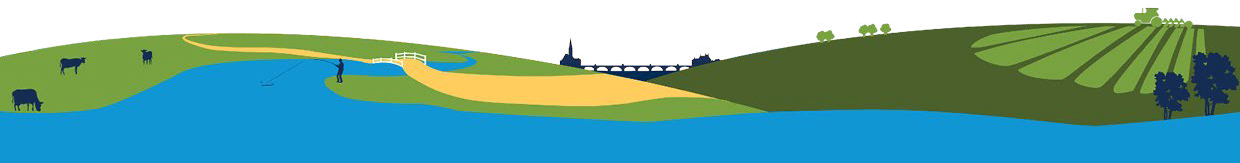 STEM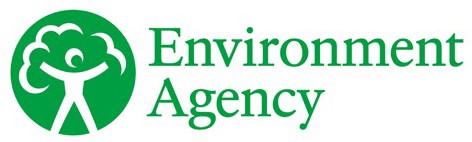 LEARNINGUse this sheet to look at each of the flood management systems and consider each question in turn.Once you have evaluated all the flood management systems work out which will be the best measures and which you can afford. Use the Flood Management System Budgeting sheet to write down your choices and explain why you have chosen them.NumberFlood management systemHow well are houses and businesses protected from flooding?How easy is the flood management system to build or install?What impact does the			What is flood management	the carbon system have on the		footprint?environment?	(optional)What impact does the			What is flood management	the carbon system have on the		footprint?environment?	(optional)What is the financial cost?1Temporary flood barriers2Permanent flood barriers3Inland flood storage areas4Dredging rivers5Property level protection6Install permeable pavements7Beaver re- introduction scheme8Planting trees on steep slopes9Changing the route of the river10Moveable barrier across a river11Sectioning farmers’ fields